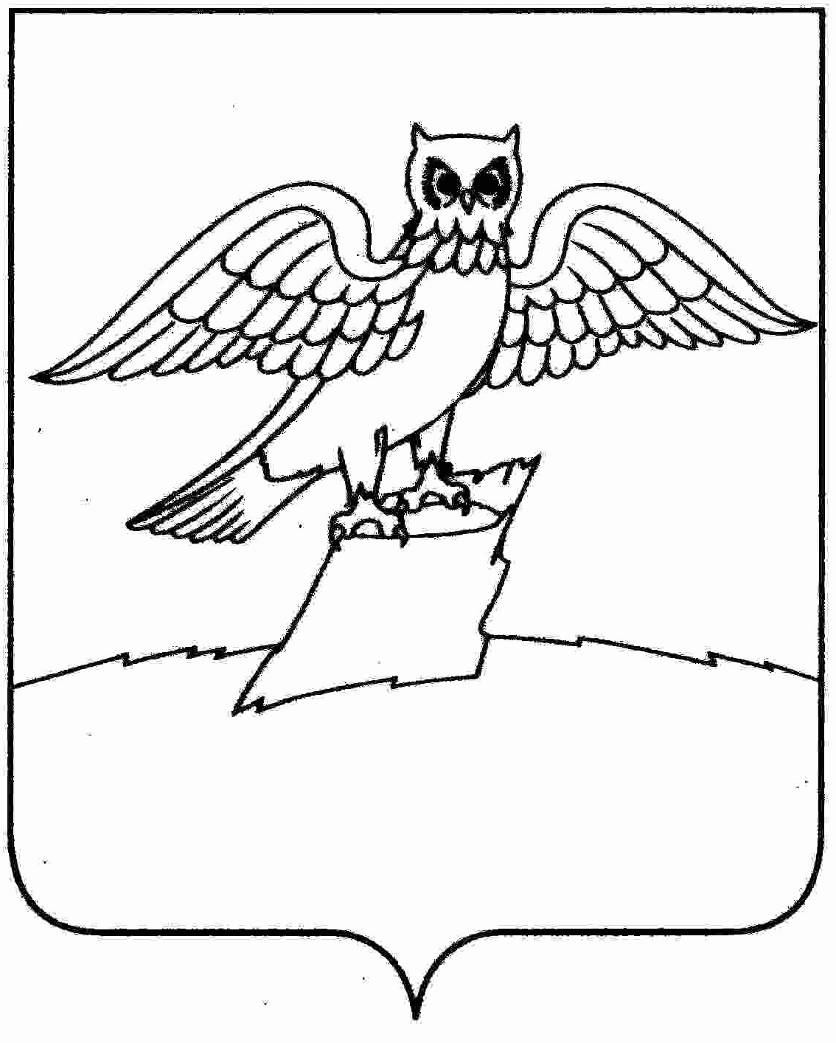 Муниципальное бюджетное учреждение культуры«Городская библиотека» города КиржачПлан работы на март 2022 годаКоличество  перерегистрированных  читателей - 550Количество книговыдач               -  11250Заведующая МБУК  «Городская библиотека»                                                                  О.В. Малютина№п/пДатаМероприятиеВремяМестоОтветственный101.03.2022«Обыкновенных кошек не бывает!»/1 марта  Всемирный день кошек 6+- книжная выставка  панорама;-конкурс стихов;-конкурс рисунков и поделок10.00-12.00ул. Свердлова, д.2И.В. ЛогиноваИ.В.ЧасовиковаО.В. МалютинаС.В Безрукова201.03-06.03.2022«Гуляй, народ - Масленица у ворот» 6+- информационно-тематический стендв течение наделиул. Свердлова, д.2О.В. МалютинаС.В. БезруковаИ.В.ЧасовиковаИ.В. Логинова301.03-09.03.2022«1 марта – Всемирный День гражданской обороны» 12+неделя пропаганды материалов по ГО и ЧСв течение наделиул. Свердлова, д.2И.В.ЧасовиковаО.В. МалютинаИ.В. ЛогиноваС.В. Безрукова404.03-08.03.2022«Виват весна!»/8 марта  Международный женский  день 6+- информационно-тематический стендв течение наделиул. Свердлова, д.2И.В. ЛогиноваИ.В.ЧасовиковаО.В. МалютинаС.В Безрукова505.03.2022«Для любимой мамочки, мастерим подарочки» 6+- творческая мастерская/участие детских садов10.00ул. Свердлова, д.2И.В. ЛогиноваИ.В.ЧасовиковаО.В. МалютинаС.В Безрукова609.03-12.03.2022«Мир сказок Чуковского» /1 марта 140 лет со д/р  К.И. Чуковского 6+ интеллектуально-познавательная иллюстрированная книжная выставка;-конкурс рисунков и поделокв течение наделиул. Свердлова, д.2И.В.ЧасовиковаИ.В. ЛогиноваС.В. БезруковаО.В. Малютина715.03.2022«Есть что-то в женщине, что красоты прекрасней» 6+- виртуальный час интересной информации10.00-11.00ул. Свердлова, д.2И.В.ЧасовиковаИ.В. ЛогиноваО.В. МалютинаС.В. Безрукова816.03-21.03.2022«Поэзия нам дарит красоту»  6+/21 марта Всемирный день поэзии 6+- литературный экскурсв течение наделиул. Свердлова, д.2И.В.ЧасовиковаИ.В. ЛогиноваО.В. МалютинаС.В. Безрукова924.03-31.03.2022«С Неделей Детской Книжки!» (к Неделе детской книги) 6+- мастерская книг-ожившие герои книг;-викторина;-конкурс стихов;-конкурс рисунков и поделокв течение наделиул. Свердлова, д.2И.В. ЛогиноваИ.В.ЧасовиковаО.В. МалютинаС.В Безрукова1025.03.2022«В честь прекрасных дам» 6+- литературная гостиная «Зеленая лампа»13.00-14.00ул. Свердлова, д.2И.В.ЧасовиковаО.В. МалютинаИ.В. ЛогиноваС.В. Безрукова1105,12,19,26.03.2022«Волшебница, которая живёт везде» /85 лет Астрид Линдгрен 6+-субботние встречи с детьми12.00-13.00ул. Свердлова, д.2И.В.ЧасовиковаО.В. МалютинаИ.В. ЛогиноваС.В. Безрукова